                        TAREAS – ESPAÑOL /7º Ano B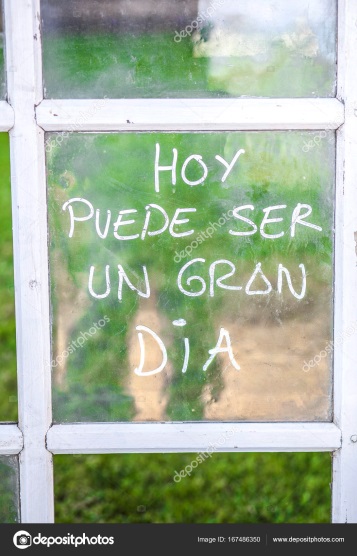        Profesora Luciana Fernanda Moreira Martins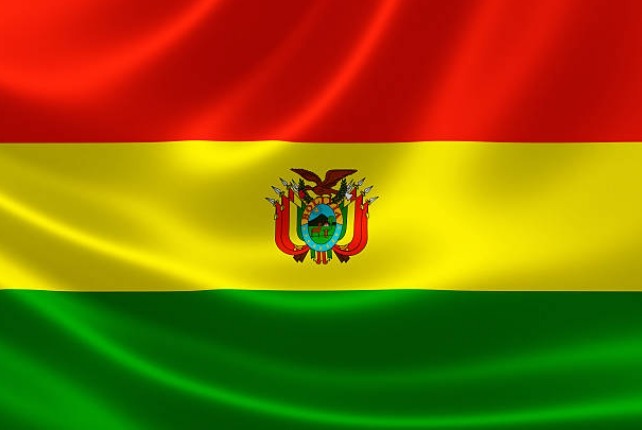 Nota: Estoy muy contenta con los progresos de las actividades del  Proyecto Inmersión BOLIVIA.Sigue un vídeo para que sepan más sobre el país elegido:https://www.youtube.com/watch?v=apguAxO8Vcs¡Arriba muchachos!Capítulo 1 – CelebrandoDespués de ver con atención los vídeos abajo hacer los ejercicios de las páginas 7 hasta la 23 (Capítulo I/Lección 1 y 2) del Libro ¡Entérate 2!Fernando Boterohttps://www.youtube.com/watch?v=yZHitAuVyd0Piñatahttps://www.youtube.com/watch?v=c1FxKefT9eMFuturo Simple de indicativohttps://www.youtube.com/watch?v=PNDaHSHg0PsLas Mañanitas (Canción Tradicional)https://www.youtube.com/watch?v=cDT12zAWDuMGerundiohttps://www.youtube.com/watch?v=96TtCuxXjo0Capítulo 2 – A nuestro aireDespués de ver con atención los vídeos abajo hacer los ejercicios de las páginas 24 hasta la 42 (Capítulo II/Lección 1 y 2) del Libro ¡Entérate 2!Pablo Picassohttps://www.youtube.com/watch?v=9b8vGerhpNgHistoria del Traje de Bañohttps://www.youtube.com/watch?v=-tihNU3HAaMVestuario y Accesorioshttps://www.youtube.com/watch?v=L_yeZVK3ks4Los Coloreshttps://www.youtube.com/watch?v=-iGUO4l8SzYDías, Meses y Estaciones del Añohttps://www.youtube.com/watch?v=ZO-ey3B_XSwPresente de Indicativo/ Irregularidadeshttps://www.youtube.com/watch?v=xt00s9edyDQDía de San Valentínhttps://www.youtube.com/watch?v=a8gbPEh5PHkVerbo Gustarhttps://www.youtube.com/watch?v=eOt3Tv5qiAUPor fin, sigan las pautas de las autoridades sanitarias, tengan cuidado, estén atentos y nos vemos pronto.Sigue un mensaje de esperanza. https://www.youtube.com/watch?v=JJz8uPxrodE¡Cariño para todos y todas!Profa. LuciFer 